Publicado en Madrid el 23/07/2024 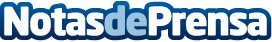 Pitingo y su música, una terapia que forma parte de la 'Guía para vivir sanos 120 años' del Dr. de la PeñaVarios estudios científicos, como el publicado en International Journal of Clinical Medicine, ponen de manifiesto que escuchar música todos los días contribuye positivamente a mejorar la salud y la calidad de vidaDatos de contacto:Manuel de la PeñaCOMUNICAE914118090Nota de prensa publicada en: https://www.notasdeprensa.es/pitingo-y-su-musica-una-terapia-que-forma Categorias: Nacional Medicina Música Madrid Entretenimiento Personas Mayores http://www.notasdeprensa.es